AUDITION INFORMATION FORM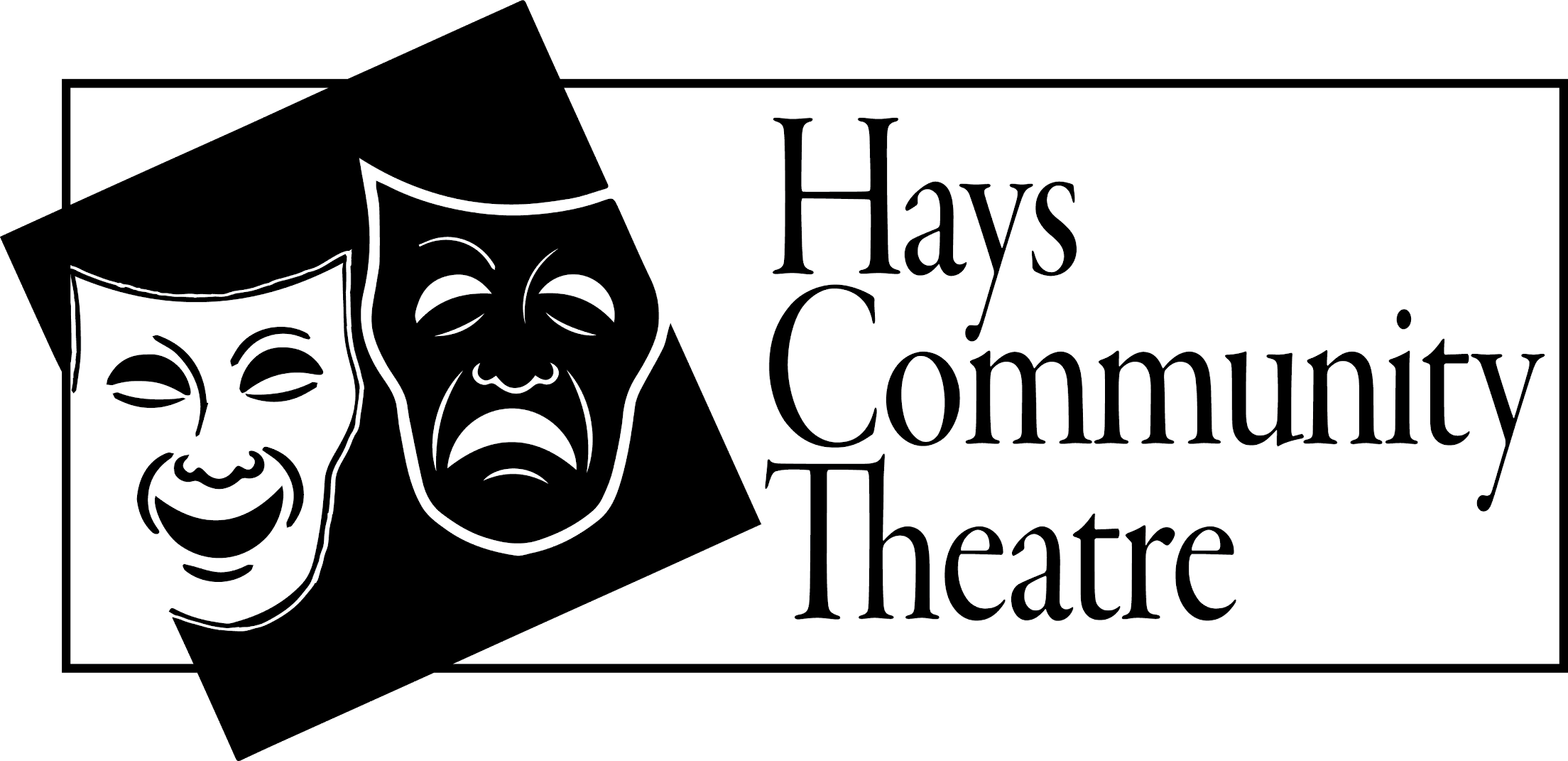 Please complete and return at AuditionsName_____________________________________________________________ Age _______ Grade________E-Mail_______________________________________________________________________________Phone: ___________________________________________________________Cell: Y or N   Texting Ok: Y or NCity you live in:____________________________ Do you use Facebook (or are you willing to):_______________******************For minor children:Parents/Guardians: __________________________________________________________________________Parent E-Mail_______________________________________________________________________________Parent Phone: _______________________________________________________Cell: Y or N   Texting Ok: Y or N******************Stage Experience (List plays and musicals you have been in before, show & role, also include dance experience):______________________________________________________________________________________________________________________________________________________________________________________________________________________________________________________________________________(For Musical) Vocal experience and knowledge: Can you read music ______________ Vocal Range ___________Are you interested in a specific role – if yes please list your choices as 1st being your 1st choice: 1st _______________________ 2nd _____________________ 3rd _____________________ 4th _________________Will you accept a different role if offered? ________________________________________________________Once cast you are not to change your appearance, including, but not limited to cutting or coloring your hair.  Do you accept this condition?  ________________________________________________________________________ You may also be asked to specifically change your appearance for a role, such as cut or color hair, shave or grow facial hair etc. Is this something you would consider? ____________________________________________________If not offered a role (or you decline a role offered), would you want to use your other talents and skills to work on one of the tech crews or help with the show otherwise? _________________________________________Which crew would you prefer: Lights | Stage Crew | Props | Costumes | Make-Up |Conflicts:List ALL conflicts – any time of day, including evening and weekend. (Include dance, sports, jobs, church, activities, vacation etc. Use an additional paper if necessary.) You should include dates from end of auditions to close of show.Keep in mind, you are REQUIRED to attend ALL dress rehearsals (typically whole week of performance, director will let you know) and performances. Please review a copy of the cast and crew guidelines while you are here for your audition.  You need to know the expectations set forth prior to accepting a role in a Hays Community Theatre production.